Муниципальное общеобразовательное учреждение«Шерагульская средняя общеобразовательная школа»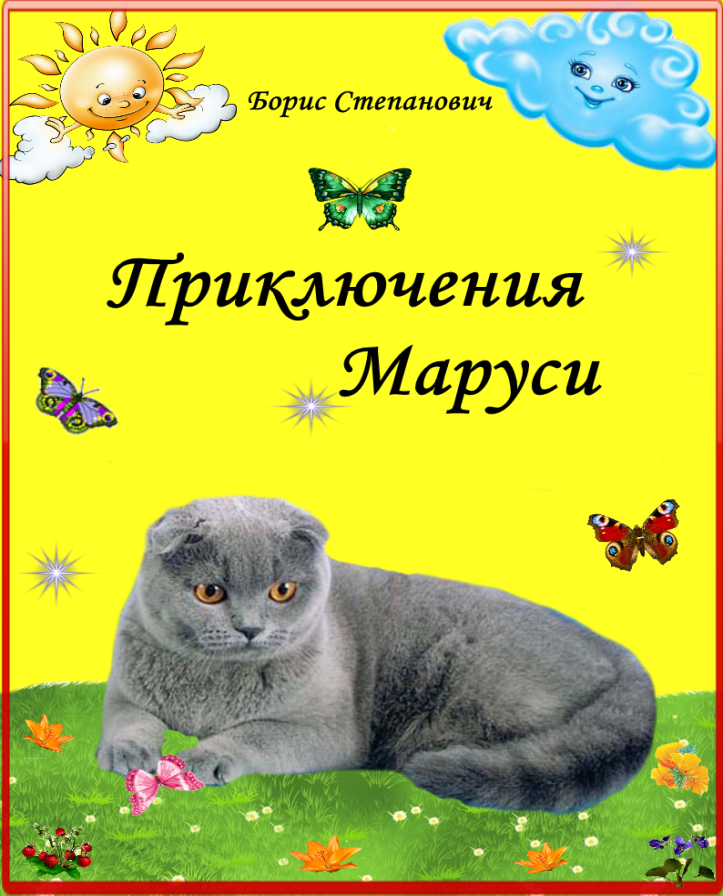 От задумки до воплощенияПроектная работапо литературному чтениюВыполнил:                                                              Степанович Борис, ученик 2 класса                                                              Руководитель: Грищенко Ольга Николаевна,учитель начальных классов Шерагул, 2020ОглавлениеВведение..…………………………………………………………………….. ..3-5Основная часть…………………………………………………………....…….6-8 1 История появления первых книг.....……………………………..….…………61.1 Разнообразие видов книг………………………………………….……….6- 7 1.2 Детская литература как оригинальный тип книги.……………..……. ….7-82. Процесс создания книги..........…….………………………….….………….8-12.1. Структура книги……….……………..………………………..…….……8-102.2.  «Рождение» книги….…………..………………………………….………10 3. Моя рукотворная книга…………………………………………………...10-13Заключение…………………………………………………………….……..13-14Список использованной литературы……...……………………………….…..15Приложения………………………………………………………………….16-19Введение   Мне всегда интересно вести наблюдения, сочинять разные истории, записывать их и иллюстрировать. В свободное от школьных занятий время и даже во время уроков мне хочется что-то выдумывать, фантазировать. Мама, заметив за мной такое увлечение, покупает мне книги о приключениях и путешествиях. А учитель в школе пошла дальше и предложила мне самому написать мою первую книгу и оформить её от обложки до корочки. Идея мне понравилась, я поделился ею со своими родными и работа закипела. Самым простым в работе оказалось написание историй для моей книги. Сложнее было изготовить и оформить её по всем существующим правилам.            Актуальность выбранной темы:  первые уроки литературного чтения начинаются с раздела «Самое великое чудо на свете», где мы узнаём, что первые книги совсем не были похожи на те, которые читаем сегодня. Важные мысли люди записывали на глиняных табличках, бересте, дощечках. В древности люди писали книги от руки, сами их иллюстрировали. В связи с этим книги стоили очень дорого и были недоступны широкому кругу читателей. Человек стал задумываться о том, как расширить пути распространения книг среди большого количества людей. Ведь книга - это не только источник знаний, книга - это наставник и  друг. С появлением книгопечатания книга стала доступна многим читателям, но была утеряна авторская индивидуальность. Она перестала быть произведением искусства, как это было в древности.Тогда я задумался над вопросом:- Если в древности люди сами создавали книги, то могу ли я это сделать сегодня в век компьютерных технологий?     К сожалению, современные дети всё меньше интересуются книгами. Им не интересно проводить время за книгой, когда можно посидеть за экраном телевизора, компьютера или другого гаджета. Многих сейчас приходится заставлять читать и вести дневники чтения. Всё реже родители читают своим детям сказки. Времена семейного чтения уходят в прошлое.  Отсутствие опыта общения с книгой приводит к грубому обращению с ней, скудному словарному запасу, плохой памяти и фантазии.    Привычку читать необходимо, формировать как у ребёнка, так и его родителей. Воспитывать любовь к книге и интерес к чтению можно через увлекательное и полезное занятие – рукотворное создание книги. В творческом процессе изготовления книги ребёнок берёт на себя роль писателя, оформителя. Самодельная книжка – продукт фантазии ребёнка, его воображения. Во время изготовления книги происходит общение между ребёнком и родителями, открываются большие возможности для совместной продуктивной деятельности. Проблемный вопрос:  Изготовление книги своими руками «от задумки до воплощения» - это увлекательное, познавательное и доступное занятие?Цель проекта: создать своими руками книгу «Приключения Маруси».Задачи проекта: 1. Познакомиться с историей появления книги;2. Изучить литературу о видах книжных изданий;3. Расширить представления о процессе изготовления книг и о профессиях людей, участвующих в книжном производстве;4. Совместно с родителями изготовить в домашних условиях доступный вид книги;5. Презентовать одноклассникам  результат моего проекта - книжку.Объект исследования: книгоиздательское производствоПредмет исследования: процесс создания книги План работы:1. Поиск и обработка информации о строении книги.2. Создание текстовой части для книжного блока моей книги.3. Процесс изготовления книги.4. Представление своей книжки-малышки на уроках литературного чтения.5. Участие в конкурсе проектов.Предполагаемые результаты:- расширить представления об окружающем мире;- сформировать представления об изготовлении книг, бережном отношении к книге;-улучшить умения: выразительного рассказывания, творческого воображения, мышления и речи.Этапы работы над проектом:Подготовительный этап: поиск и обработка информации, написание собственной сказки о кошке, предварительная вёрстка страниц книжки.Практический этап: поэтапное изготовление книжки (иллюстрации, модели, слайды), публичное выступление с презентацией перед одноклассниками, выставка-презентация рукотворной книги в библиотеке.Итоговый этап: презентация проекта на научно-практической конференции «За страницами учебника». Проектный продукт: книжка «Приключения Маруси».Основная часть1.История появления первых книг    Чтобы ответить на этот вопрос надо обратиться к толковым словарям. В современной версии словаря В.И.Даля можно прочитать «Книга - сшитые в один переплёт листы бумаги или пергамента». Вот как толкование слова книга даёт словарь Кузнецова «Произведение печати в виде сброшюрованных, переплетённых вместе листов с каким – либо текстом». У Ожегова «Книга – произведение печати, в виде переплетённых листов с каким – нибудь текстом». Но все словари сходятся на одном – это вид печатной продукции: издание в твёрдом переплёте, состоящее из сброшюрованных или отдельных бумажных листов, на которых нанесена типографским или рукописным способом текстовая и графическая информация. Но книга в таком понимании возникла не сразу. В древности она имела другие образы.   Самый первый из них «человек-книга», ведь во времена, когда не существовало письменности, люди хранили информацию в памяти и передавали её из уст в уста младшим поколениям. Известно также узелковое письмо. На смену узелковому письму пришло письмо в картинках. Позже на каменных плитах стали появляться надписи – иероглифы. Со временем возникло более простое письмо – буквенное, приблизительно в 13 веке до нашей эры появился первый алфавит, принадлежавший финикийцам. Путешествуя по странам и народам, буквы с камня переходили на папирус, с папируса на восковую дощечку, с восковой дощечки на пергамент или бересту, с пергамента на бумагу. Так существовали «книги-плитки», «книги-ленты», «книги из воска», «книги из кожи», «берестяные книги». Книга из бумаги появилась гораздо позже и вытеснила остальные виды книг, так как была более дешёвой и удобной в изготовлении и использовании.Разнообразие видов книг    Каждая книга, вышедшая из-под пера автора, уникальна. И всё-таки любую книгу можно отнести к определённому виду. Таких видов несколько. По своему социальному назначению книги делятся на учебные, научно – популярные, научные, справочные, художественные. По роду содержания их делят на исторические, математические, биологические, философские, искусствоведческие, универсальные, многоотраслевые. По читательскому адресу книги делятся на две группы: для взрослых и детей. Взрослые книги подразделяются на массовые, популярные, узкогрупповые. Для детей - младшего, среднего, старшего возраста. В зависимости от того, сколько произведений опубликовано в книге – одно или несколько, их можно разделить на два вида: моноиздание (одно произведение) и полииздание (сборник сочинений).  Сборник может быть авторским (составленным из литературных трудов одного автора) или коллективным (составленным из трудов различных авторов).Детская книга как оригинальный тип книги   Современный мир богат на различные виды книг, ведь развивается литература для детей активно на протяжении трёх столетий. Вся детская литература, как один из видов творчества, начала развиваться  не так давно. Причиной тому стало то, что до 17 века не было такого представления, что ребенок - это личность со свойственными только ему интересами и желаниями, которые сильно отличаются от потребностей взрослого. Первые произведения относятся к устному народному творчеству.Среди них можно выделить: фантастические истории, легенды и повести, исторические сказания и баллады, сказки и былины. Все они передавались из уст в уста из поколения в поколение. И именно фольклор  стал основой для детской литературы и его видов.    В детской литературе существует следующая система деления на виды: сказка, адаптированная классика, рассказы, стихотворения, поэмы, энциклопедии. По материальной конструкции детские книги классифицируются: книжное издание, периодическое издание, книжка-игрушка (книжка-затея, книжка-фигура, книжка-ширмочка, книжка-гармошка, книжка-поделка). По характеру информации детскую литературу подразделяют: на литературно-художественные и познавательные издания. Последние можно разделить на следующие издания: научно-популярные, справочные, практические пособия, издания для досуга, книги нравственной  и религиозной тематики.  Вывод: таким образом, изучив литературу, я расширил представления о видах книг и о видах детских книг в частности. Моя книга будет представлять собой авторский сборник литературно-художественных рассказов для детей младшего школьного возраста.2. Процесс создания книги2.1 Структура книги    На первый взгляд, все книги похожи: у них есть обложка, листы, корешок. Но есть в них и отличия. Русская пословица гласит: «Встречают по одёжке, а провожают по уму». Только у книги вместо одежки – обложка. Именно с неё начинается первое знакомство с книгой.   Обложка – это покрытие книги, которое скрепляет листы и защищает их от повреждения. У тоненьких книг обложку делают из той же бумаги, что и странички, только немного плотнее. У толстых книг обложки очень плотные, не гнутся, а иногда сверху обклеены прочной бумагой или тканью. Такие обложки называют переплётом. Переплёт всегда твёрдый, крепкий. А обложка – мягкая. На них вы можете найти фамилию автора, название книги, иногда – издательство и год издания. В современных книгах часто используют суперобложку – съёмную обложку из плотной бумаги. Она защищает переплёт от загрязнения и выступает как элемент книжного оформления.      Из каких же элементов состоит книга? Каждому известно, что книжка состоит из страниц. Эти страницы объединяются в тетради, которые в свою очередь образуют книжный блок. Чтобы листочки не выпали из книги, тетради книжного блока скреплены между собой в корешке, на котором написаны название и автор книги. Сверху и снизу корешок блока украшается капталом – тесьмой с утолщенным цветным краем, которая наклеивается на концы корешка и служит для прочности книги. В некоторых изданиях к корешку крепится ленточка - ляссе, исполняющая роль закладки. Откроем книгу и первое, что увидим, – форзац – двойной листок плотной бумаги, соединяющий переплёт с книжными страницами. Такой же форзац есть и в конце книги. Форзацы используют и как украшение. Их делают из белой или цветной бумаги, помещают на них различные изображения: рисунки, фотографии, таблицы, правила, формулы.  Перевернём форзац: перед нами первый лист книги – титульный. Титульный лист – это первая страница книги, на которой напечатаны самые главные сведения:  название, фамилия автора, издательство и год издания. В некоторых книгах перед титульным листом есть страница с авантитулом (на ней издательства выносят свою марку, посвящение, крылатое выражение). Напротив титульного листа может быть лист с портретом автора или главной иллюстрацией, раскрывающей смысл книги – это фронтиспис.     Если читатель хочет узнать, о чём говорится в книге, не читая её, то для этого необходимо обратиться к справочному аппарату книги - это аннотация, предисловие, оглавление. Знакомство со справочным аппаратом помогает выбрать книгу в библиотеке или книжном магазине, лучше понять её содержание, быстро найти нужную информацию. Аннотация печатается мелким шрифтом, кратко раскрывает содержание книги, иногда содержит сведения об авторе. Помещается она обычно на обратной стороне титульного листа или в конце книги, перед задним форзацем. Более подробные сведения о книге можно узнать из предисловия – вступительной статьи перед авторским текстом. Иногда в конце книги помещают послесловие – статью, содержащую краткие итоги, выводы, пояснения к книге. На последних страничках книги помещается оглавление или содержание. Из него можно узнать, какие сказки, рассказы, стихотворения содержатся в книге и на какой странице они находятся.    Все дети любят рассматривать картинки в книге – это иллюстрации. Они не только украшают книгу, но и помогают лучше раскрыть содержание, понять текст.    Это не все элементы книги, но самые основные. В зависимости от типа книги, её структура может меняться.2.2 «Рождение» книги    Как рождаются книги сегодня? Автор сочиняет текст книги – рукопись. Пройдёт время, и рукопись превратится в книгу. Автор (писатель) передаёт рукопись издателю, который принимает решение о создании книги. Но прежде, чем книгу напечатают, её прочитает редактор, который посоветует и подскажет, как сделать книгу лучше.     Дальше рукопись попадает в руки корректора, который исправляет ошибки в тексте. Также над рукописью работают верстальщик и художник. Верстальщик создаёт макет страниц будущей книги на компьютере. Художник придумывает иллюстрации (рисунки) к тексту, оформляет обложку книги.    Следующий этап – типография. Печатник в типографии печатает текст книги на больших листах. Эти листы разрезает резчик, а переплётчики переплетают листы вместе с обложкой. Готовый тираж возвращается в издательство, оттуда попадает на оптовые базы, а затем – на прилавки магазинов.  Вывод: изучив литературу, я узнал о строении книги. Познакомился с профессиями людей, участвующими в создании книги. Для себя определил, что моя книга будет состоять из обложки, переплёта, книжного блока. В ней будет корешок, ляссе, форзац, титульный лист, фронтиспис, предисловие, оглавление и иллюстрации. Автором рукописи и художником являюсь я сам, редактором, который посоветует и подскажет, является моя бабушка, корректор  - учитель Ольга Николаевна, издатель книжки – моя мама, а верстальщик и печатник – Лидия Александровна.3. Моя рукотворная книга    Это мой первый опыт по созданию книги.  Некоторые этапы работы были условно убраны и оставлены  только три части - написание текста, подготовка к печати и издание книжки. Написание произведения    Для своего проекта я решил написать историю про британскую вислоухую кошку Марусю.  Мама привезла её мне в подарок. При породистой кошке, как и положено, имелся паспорт.    Раньше я сочинял свои истории просто так, безо всяких правил, ведь их слушали только мама и бабушка, а я не собирался их печатать. Но перед тем как начать историю про Марусю, я узнал, что в написании книжек есть свои правила и их надо соблюдать.1. У автора должен быть замысел, то есть идея книжки.  Идею писать про кошку предложила моя бабушка. 2. Литературные произведения можно разделить: вымышленные и документальные. В вымышленных произведениях автор проявляет фантазию и придумывает свой собственный мир, его персонажей. Это очень сложно, для написания таких книжек надо иметь особый талант. В документальных произведениях описывается то, что происходило на самом деле. Персонажи в них реальные. Я ничего не придумывал, поэтому моя история про Марусю – документальная. В написании таких произведений тоже есть свои трудности. Надо так детально описать события и героев, чтобы читатель ярко их представил.3. Литературные произведения делятся на жанры: роман, повесть, рассказ, сказка. К моему замыслу изо всех жанров больше подходил рассказ. Это небольшие произведения с несложным сюжетом и одним главным героем.    4. Надо составить план произведения. Я заранее обдумал, сколько глав будет в моей книжке, и о чём я в них расскажу.       Текст я писал от руки. На компьютере его набирал мой учитель по причине того, что у меня дома имеется только планшет, и я ещё не владею навыками печатания. Работать с текстом на компьютере гораздо удобнее: можно сразу исправлять ошибки – программа подчёркивает их красным цветом, переписывать места, которые разонравились, использовать разные шрифты, менять их размер. А главное – типографии, которые печатают книжки, не принимают у авторов тексты, написанные от руки. Они должны быть набраны на компьютере. Хотя напечатанный текст по-прежнему называют рукописью от словосочетания «писать рукой».     Когда писал рассказ о Марусе, я понял, как важно много читать. Иногда бывает очень трудно подобрать точное слово. А чтение книжек увеличивает словарный запас. Русский язык очень богат. Чем больше разных слов использует автор, тем интереснее у него получается книга.   Подготовка к печати      Даже известные писатели должны показать свою рукопись литературному редактору. Он её читает и следит за тем, чтобы текст соответствовал жанру и стилю произведения. Редактор исправляет разные неточности и уточняет у автора непонятные места. Он может посоветовать автору изменить текст, чтобы он лучше читался.     Иногда автор и редактор спорят между собой. Моим литературным редактором стала бабушка. Разногласий у нас было немного, ко многим её советам я прислушивался.     После литературного редактора рукопись читает корректор. Он исправляет в тексте орфографические и грамматические ошибки, опечатки, проверяет знаки препинания. Грамматические ошибки - это неправильное образование слов и нарушение связи между ними. Орфографические – это неправильно написанные орфограммы. В моей работе корректором стала  учительница.Макет и вёрстка   Когда рукопись все проверили, можно её распечатать и сразу отнести в издательство, типографию или печатный салон. Там специалисты сделают макет книги. Это модель будущего издания.    Для создания макета нужна специальная компьютерная программа - например, PageMaker (Пэйдж Мэйкер, в переводе с английского - "создатель страниц") или Adobe InDesign (Адоб Ин Дизайн). Такие программы ещё называют настольными издательскими системами. Книжку можно сделать и в текстовой программе Word, но это будет гораздо сложнее.    Текст, набранный на компьютере, надо расположить на экране точно так же, как будут выглядеть страницы будущей книги. Надо правильно подобрать шрифты для текста и заголовков, их размер, расстояние между строками и буквами. Из этих частичек складывается стиль книжки, он должен соответствовать её содержанию. В книжках есть иллюстрации - фотографии или рисунки. Их тоже надо вставить в макет. Фотографии перед этим надо обработать, чтобы они лучше смотрелись в книге. Для этого тоже есть специальные компьютерные программы - например, Фотошоп.  В работе над моей книгой участвует художник – Агеева Лидия Александровна. Она придумывает обложку и, если нужно, рисует иллюстрации.   Текст и иллюстрации надо на компьютере вставить в придуманный дизайнером макет. Это называется вёрсткой, а занимается этим другой специалист - верстальщик. Лилия Александровна согласилась стать дизайнером-верстальщиком моей книжки. Дизайнер советовалась со мной как с автором, сколько фотографий поместить в книжку, как их разместить, какие выбрать шрифты.     Перед тем, как печатать книжку, на бумагу выводят её черновой вариант - оттиск для редактирования. Его просматривают автор, технический редактор и корректор. Они следят за тем, чтобы в книжке всё было правильно, и исправляют ошибки. Ведь когда книжку уже опубликуют, ничего нельзя будет исправить. Каждая буква, точка, фотография должна стоять на своём месте. Издание книги   Ещё совсем недавно книги печатали только в типографиях на огромных машинах и большими тиражами. Такие типографии были только у крупных издательств. Печатались в них книги известных современных авторов и классических писателей. Обычный человек не мог издать свою рукопись.     Но в девяностые годы появилась цифровая печать, и всё изменилось. Книги хорошего качества стали печатать на небольших цифровых машинах. В печатном салоне мы выбрали бумагу для моей книжки. Самая лучшая бумага – мелованная: она плотная и гладкая. Также мы обсудили с работниками салона обложку книжки. Обложки бывают тонкие и толстые. Толстые подходят для очень больших текстов. Мой сборник рассказов небольшой, поэтому обложка у него тонкая.   Я был очень доволен результатом. Ведь у меня вышла настоящая книжка, которую я сам написал!Заключение   В ходе работы над проектом я подтвердил гипотезу, что процесс создания книги – это увлекательное, познавательное и доступное занятие.  Также я узнал много интересного о книгопечатании, изучил структуру книги и этапы её создания. Написать и издать свою книгу сегодня может каждый человек, только для этого надо хорошо потрудиться и многому научиться. Информацию о создании книги пришлось искать в специальной литературе и на сайтах в Интернете. Оказалось, что издание книжки – это сложный процесс и коллективный труд людей многих профессий. Но какую – то часть этой работы может освоить любой человек.     Итогом нашего проекта стало создание книжки «Приключения Маруси». Я сам придумал сюжет,  написал авторский сборник литературно-художественных рассказов для детей младшего школьного возраста.   Работа над книгой требует получения самых разных новых знаний и умений. И ещё она нас учит не останавливаться на достигнутом, много читать, учить русский язык, знакомит с правилами написания литературных произведений, с разными жанрами, расширяет кругозор, знакомит с новыми понятиями.    Свою книжку я презентовал одноклассникам на уроке литературного чтения. Многие мои друзья и знакомые захотели не только прочитать мою книжку, но и написать свою. Значит, создание настоящих бумажных книг поможет им ещё долго оставаться популярными.Список использованной литературыБылинский К.И., Розенталь Д.Э. Литературное редактирование. – Москва,     1961.Дашкевич В.П. Как делают книгу. – Москва, 1987.Мильчин А.Э. Издательский словарь-справочник. – Москва, 1998. Мильчин А.Э., Чельцова Л.К. Справочник издателя и автора. – Москва, 1999.www.izdat.ru   www.wikihow.comwww.litcult.ru   https://ru.wikipedia.org/http://virtmuseum.aonb.ru/z7.htmlПриложениеСтруктура книги1.Суперобложка — бумажная обложка поверх переплета книги.2.Переплёт — прочная, обычно твёрдая, крышка из картона, кожи, ткани, бумаги, в которую заключаются (вклеиваются) сброшюрованные листы книги.3.Обложка (мягкая или полутвёрдая, на ней указываются название и автор книги)4.Форзац — двойные листы плотной бумаги, расположенные в книге между блоком и переплетной крышкой. Соединяет блок с книжкой и защищает крайние страницы книги от загрязнений.5.Корешок — место, где сшиты листы книги, тетради.6.Титульный лист (содержит заглавие книги, её автора)7.Выходные сведения (в советских и российских изданиях) или импрессум (в изданиях некоторых других стран)8.Шмуцтитул — отдельный лист книги с вынесенным на него заглавием последующего раздела или части книги.9.Аннотация (краткое описание издания для покупателей, продавцов и библиотекарей)10.Вступление — раздел, предшествующий главной теме произведения или одной из его частей и подготовляющий её появление.11. Книжный блок - текст самой книги 12.Предметный указатель (Глоссарий) - словарь с толкованием терминов (оли переводом)13.Содержание (литература) или Оглавление (иногда находятся в начале)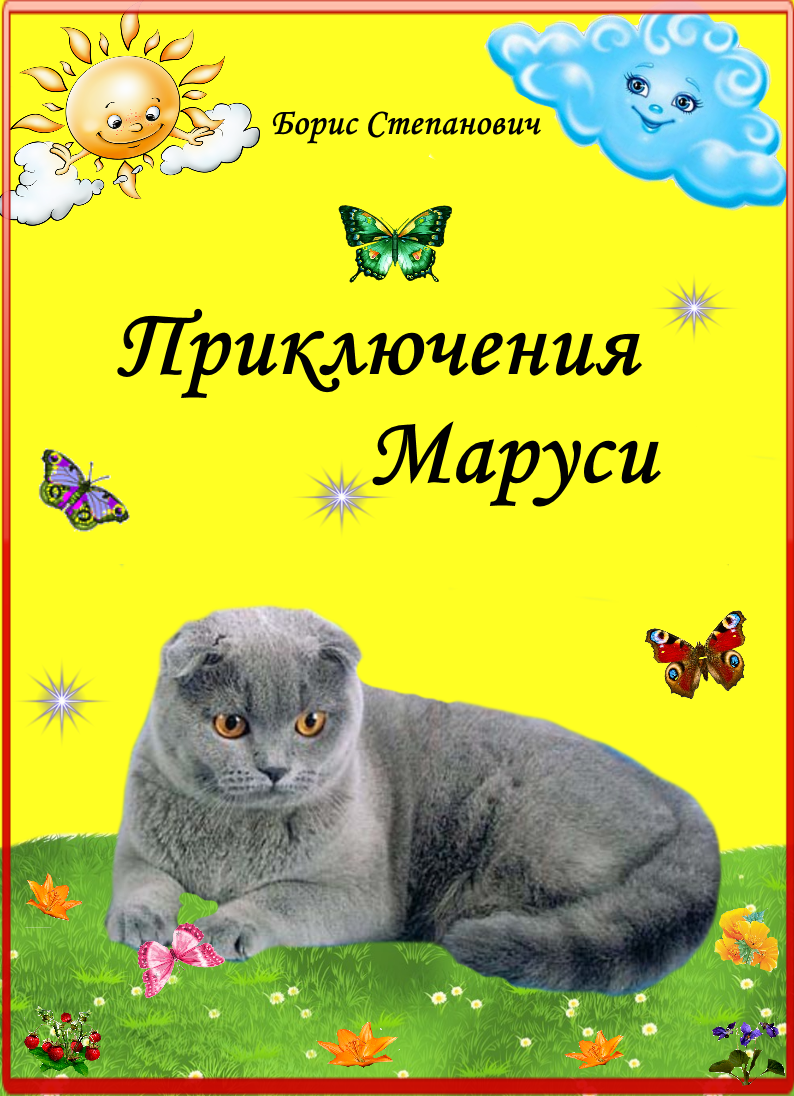 